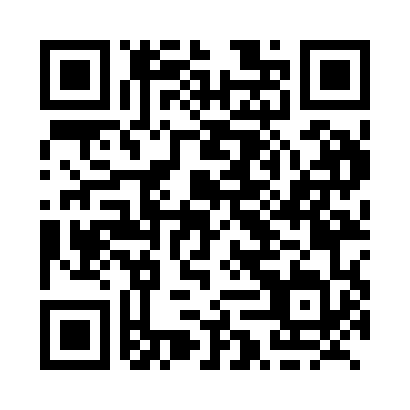 Prayer times for Grates Cove, Newfoundland and Labrador, CanadaWed 1 May 2024 - Fri 31 May 2024High Latitude Method: Angle Based RulePrayer Calculation Method: Islamic Society of North AmericaAsar Calculation Method: HanafiPrayer times provided by https://www.salahtimes.comDateDayFajrSunriseDhuhrAsrMaghribIsha1Wed3:595:4212:596:038:1610:002Thu3:565:4112:596:038:1710:023Fri3:545:3912:596:048:1910:044Sat3:525:3712:586:058:2010:065Sun3:505:3612:586:068:2210:096Mon3:475:3412:586:078:2310:117Tue3:455:3312:586:088:2410:138Wed3:435:3112:586:088:2610:159Thu3:405:3012:586:098:2710:1710Fri3:385:2812:586:108:2910:1911Sat3:365:2712:586:118:3010:2112Sun3:345:2612:586:128:3110:2413Mon3:325:2412:586:128:3310:2614Tue3:295:2312:586:138:3410:2815Wed3:275:2212:586:148:3510:3016Thu3:255:2112:586:158:3610:3217Fri3:235:1912:586:168:3810:3418Sat3:215:1812:586:168:3910:3619Sun3:195:1712:586:178:4010:3920Mon3:175:1612:586:188:4110:4121Tue3:155:1512:586:188:4310:4322Wed3:135:1412:586:198:4410:4523Thu3:115:1312:596:208:4510:4724Fri3:095:1212:596:218:4610:4925Sat3:085:1112:596:218:4710:5126Sun3:065:1012:596:228:4810:5327Mon3:045:0912:596:238:4910:5428Tue3:045:0812:596:238:5010:5529Wed3:035:0712:596:248:5110:5530Thu3:035:0712:596:248:5210:5631Fri3:035:061:006:258:5310:57